Guide de la Destination 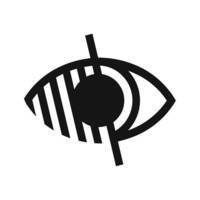 Mont Saint-Michel NormandieHandicap Visuel Edition 2024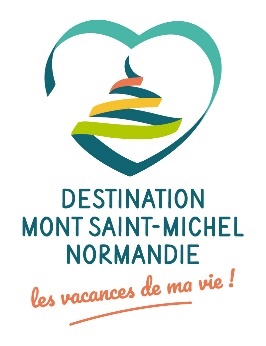 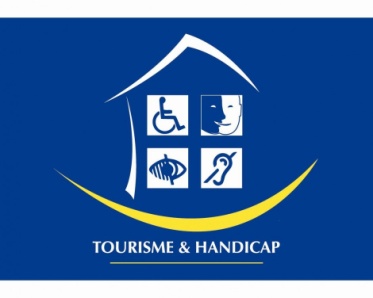 Bienvenue en Baie du Mont Saint-Michel ! Ce guide vous présente des sites touristiques, hébergements, activités et prestataires de service vous permettant de profiter de vos vacances avec plus d’autonomie. Ces éléments sont donnés à titre indicatif. La responsabilité de l’Office de tourisme ne saurait être engagée.  Vous retrouverez également dans ce guide les sites labellisés Tourisme et Handicap pour le handicap visuel. La Marque Nationale Tourisme et Handicap propose à la clientèle ayant des besoins spécifiques une information dédiée permettant un séjour dans les meilleures conditions. Pour toute question sur votre séjour vous pouvez contacter l’un de nos bureaux d’information touristique ou Nadège Lehobey qui est la référente handicap pour les Offices de tourisme de notre territoire.Pour contacter Nadège Lehobey :Téléphone : 02.33.60.14.30Adresse mail :  nadege.lehobey@msm-normandie.frAgence de voyages TryvellL’agence de voyages Tryvell conçoit des séjours spécialement adaptés pour les personnes malvoyantes ou non-voyantes, personnes sourdes et muettes, et personnes à mobilité réduite.Adresse : 7 rue Victor Dupont 50240 Saint-JamesTéléphone : 09.80.54.74.74  Site internet : www.tryvell.com Adresse mail : contact@tryvell.comLa visite du Mont Saint-MichelVisite du Mont Saint-MichelL’accès et le stationnementVenir en voitureLes parkings sont situés à 2,5 kilomètres du Mont Saint-Michel. Le parking P2 est réservé aux personnes en situation de handicap sur présentation de la carte mobilité inclusion stationnement.Il faut suivre le fléchage pour les personnes à mobilité réduite et sonner à la borne à l’entrée du parking P2. Il faudra présenter votre carte mobilité inclusion à la caméra pour avoir accès à ce parking.Vous pourrez ensuite prendre une navette pour aller au Mont Saint-Michel. Les navettes s’appellent « Le Passeur ». Le Passeur vous déposera à 350 mètres du Mont Saint-Michel. Vous viendrez ensuite à pied.Le départ des Passeurs est au niveau du Centre d’Information Touristique.Stationnez-vous de préférence au fond du parking pour être au plus proche du départ des navettes. Le parking P2 est à environ 30 mètres du départ des navettes. Le cheminement est plat. Il n’y a pas de bande de guidage pour rejoindre le départ des navettes. Il y a une bande podotactile le long du quai au départ des navettes.Les tarifs du parking varient selon la période de l’année. Pour connaître les tarifs du parking, les horaires des navettes et pour des informations complémentaires sur l’accès au Mont Saint-Michel vous pouvez contacter le Centre d’Information Touristique qui gère ce parking.Téléphone : 02.14.13.20.15Adresse mail : centre.information@montsaintmichel.gouv.fr Pour les camping-cars se renseigner au préalable au 02.14.13.20.15.La navette « Le Passeur » dispose d’annonces sonores qui indiquent le nom des arrêts.Les différents arrêts sont : Place des Navettes, Route du Mont, Place du Barrage puis terminus pour le Mont Saint-Michel.L’arrêt « Place des navettes » est le lieu de départ et d’arrivée des navettes « Le Passeur ».L’arrêt « Route du Mont » est un arrêt intermédiaire vers le Mont Saint-Michel. Cet arrêt dessert des hôtels et restaurants ainsi que la boutique « Les Galeries du Mont Saint-Michel ». Aux Galeries du Mont Saint-Michel vous pouvez acheter des souvenirs. Il y a aussi un petit supermarché pour du dépannage.L’arrêt « Place du Barrage » est un arrêt intermédiaire qui vous dépose au barrage qui a été construit sur la rivière « Le Couesnon » afin de rétablir le caractère maritime du Mont Saint-Michel. C’est le dernier arrêt avant le Mont Saint-Michel. Venir au Mont Saint-Michel en bus depuis PontorsonIl existe un bus au départ de la gare de Pontorson pour se rendre au Mont Saint-Michel. Pour connaître les horaires de départ du bus vous pouvez contacter le Centre d’Information Touristique au 02.14.13.20.15 ou par mail à l’adresse centre.information@montsaintmichel.gouv.fr Le bus vous déposera à 350 mètres du Mont Saint-Michel. Vous rejoindrez ensuite le Mont Saint-Michel à pied.En cas de grande marée, le bus vous dépose sur les parkings du Mont Saint-Michel au niveau du Centre d’Information Touristique. Dans ce cas il faut ensuite prendre les navettes « Le Passeur » pour se rendre au Mont Saint-Michel. Visiter le Mont Saint-MichelAu Mont Saint-Michel, on peut :- visiter le village - visiter l’abbaye du Mont Saint-Michel L’office de tourisme se trouve au début de la rue principale du village.L’office de tourisme est dans le même bâtiment que La Poste.A l’office de tourisme vous pourrez :Avoir des renseignements pour la visite du Mont Saint-MichelAvoir des renseignements pour se promener dans la baie sur le sable avec un guideAvoir des renseignements sur les endroits à visiter dans les environs du Mont Saint-MichelAcheter des souvenirsVisiter le village La visite du village est libre et gratuite.Dans la rue principale du village vous trouverez des hôtels, des restaurants et des boutiques de souvenirs. Il y a également beaucoup de petites rues dans lesquelles vous pouvez vous promener librement.Dans la rue principale du village se trouve l’église Saint-Pierre. La visite de l’église Saint-Pierre est libre et gratuite. Vous pouvez également vous promener sur les remparts. L’escalier pour rejoindre les remparts est en face de l’office de tourisme. Les remparts vont ensuite jusqu’à l’abbaye qui est au sommet du Mont Saint-Michel. Par les remparts, on peut aussi se promener dans les petites rues du village.Le Mont Saint-Michel est un lieu ancien. Les marches des escaliers ne sont pas régulières.L’Abbaye du Mont Saint-MichelL’abbaye se trouve au sommet du Mont Saint-Michel. Pour monter à l’abbaye vous pouvez emprunter la rue principale du village. Il y a environ 300 marches pour aller jusqu’à l’abbaye par la rue principale. Il n’y a pas de rampes d’escaliers. Vous pouvez également passer par les petites rues mais les marches sont également nombreuses. L’entrée des Fanils Il est possible de monter par l’entrée des Fanils pour aller à l’abbaye du Mont Saint-Michel.Située sur la gauche lorsque vous êtes face au Mont Saint-Michel, ce chemin est peu fréquenté et permet de monter jusqu’à l’abbaye. L’allée est large et la pente forte. Il y aura environ 50 marches pour atteindre l’abbaye l’escalier qui monte vers la billetterie. Il y a des rampes d’escalier.  Pour connaître les conditions de visite de l’abbaye vous pouvez consulter le site internet de l’abbaye : www.abbaye-mont-saint-michel.fr L’entrée est gratuite sur présentation de la carte mobilité inclusion mention invalidité avec un accompagnateur gratuit. Selon les périodes de l’année la réservation d’un créneau horaire d’entrée peut être demandée. Pour les groupes ou pour connaître les possibilités de visites adaptées nous vous invitons à contacter les services administratifs de l’abbaye soit par mail ou par téléphone.Adresse mail : resa.montsaintmichel@monuments-nationaux.fr Téléphone : 02.33.89.80.00.Une guide-conférencière indépendante propose également des visites guidées adaptées du village ou de l’abbaye pour les personnes ayant un handicap visuel. Pour plus de renseignements vous pouvez contacter :Madame Myriam Bierjon Téléphone : 07.86.00.92.99Adresse mail : bierjon.myriam@neuf.frSite internet : larbreetoile.com Les sites à visiter en Baie du Mont Saint-MichelLe Musée du Poiré Ce musée est installé dans une ancienne ferme. Vous pourrez découvrir l'histoire et les techniques de production du poiré, boisson emblématique de la région de Mortain.L’ensemble du site est accessible ainsi que la boutique et le point information présent sur le site. L’accès au point information se fait par quelques marches à l’intérieur de la boutique. Il y a une bande podotactile, la première et la dernière marche sont de couleurs contrastées.Des panneaux de signalisation sont présents le long du parcours pour s’orienter. Des panneaux ludiques avec des explications sont disposés tout au long du parcours. Les couleurs des panneaux sont contrastées pour faciliter la lecture. Il est possible de toucher certains éléments lors de la visite.Adresse :La Logeraie 50720 BarentonTéléphone : 02.33.59.56.22  Site internet : https://www.parc-naturel-normandie-maine.fr/visiter-musee-du-poire-barenton.htmlAdresse mail : museedupoire@parc-normandie-maine.fr Le Musée de la Céramique  Centre de création Ce musée est un ancien village où travaillaient des potiers. Des pots en grès y ont été fabriqués en grande quantité. Ils servaient notamment à la conservation et au transport de certains aliments comme le beurre par exemple.Avec les ateliers, les grands fours et le séchoir, vous saurez tout du processus de fabrication des pots, de l'extraction de l'argile à leur délicate cuisson.Des visites sensorielles sont possibles sur réservation pour les groupes avec possibilité de toucher les pots. Adresse :Le Placître3 rue du Musée
50850 GerTéléphone : 02.33.79.35.36 Site internet : https://musee-ceramique.manche.fr Adresse mail : musee.ger@manche.frLa Fonderie de Cloches Cornille Havard La Fonderie de Cloches Cornille Havard est labellisée Tourisme et Handicap.Dans cet atelier construit en 1865 vous découvrirez les étapes de fabrication d’une cloche. La Fonderie Cornille Havard a notamment produit les neuf nouvelles cloches de Notre-Dame-de-Paris qui ont été changées en 2013. Pendant la visite, des objets peuvent être mis à disposition du public pour mieux comprendre la visite. Dans la cour de la Fonderie, le public est invité à faire sonner les cloches et ressentir leurs vibrations. Il est conseillé de contacter la Fonderie de cloches avant votre visite pour convenir d'un horaire qui permettra au guide d'être plus disponible et d'adapter sa visite. Pour les petits groupes vous pourrez avoir un guide particulier. Au niveau de la structure, le cheminement est adapté. Une maquette représente la fonderie en relief au niveau de l’accueil. On y trouve aussi des informations en braille. Adresse :10 rue du Pont Chignon 50800 Villedieu-les-PoêlesTéléphone : 02.33.61.00.56  Site internet : www.cornille-havard.com Adresse mail : info@cornille-havard.com Parc zoologique de Champrepus Au cœur du bocage normand, à 20 mn de Granville, plongez dans l'univers d'un zoo familial pour un voyage au plus près de la nature. Plus de 300 animaux, plus de 65 espèces : tigres, girafes, pandas roux, lions, manchots, lémuriens, perroquets, flamants roses …et une mini ferme ! Venez vivre des émotions au plus près des animaux, venez, vous ressourcer, vous évader et profiter d’un parcours paysager de 10 hectares.Découvrez nos actions de sauvegarde des espèces menacées et assistez à nos animations pédagogiques avec nourrissages (en saison).Restauration sur place, aire de pique-nique (au sein du zoo) et nouvelle aire de jeux pour vivre et partager de très bons moments en famille ou entre amis. Nouveauté (Pâques 2024) : une nouvelle aire de jeux.Dans l’extension de la zone asiatique se trouve un bassin tactile. Vous pourrez essayer de toucher les carpes Koï, voire même de les “caresser”!  La carpe Koï est un beau poisson, long d’une vingtaine de centimètres. Il ressemble au poisson rouge. Ce poisson a généralement de belles couleurs orangées et des tâches plus foncées ou blanches. Les carpes Koï sont très appréciées dans les pays d’Asie, notamment au Japon. On les voit souvent évoluer dans les bassins des jardins japonais. Plusieurs services vous sont proposés dans le parc :- Aménagement du parking à proximité de l’entrée.- Plan du parc agrandi disponible à l’accueil.- Carte du restaurant aux caractères agrandis disponible.- Des visites guidées commentées, avec quelques éléments à toucher, sont proposées sous réservation pour des groupes de 10 personnes minimum.Il est conseillé d’informer si possible le parc à l’avance de votre visite afin de mieux organiser votre accueil.Adresse :493 rue Saint-Gaud50800 ChamprépusTéléphone : 02.33.61.30.74 Site internet : www.zoo-champrepus.comAdresse mail : contact@zoo-champrepus.comL’usine marémotrice de La RanceDécouvrez comment l’électricité est ici produite grâce à la force des plus grandes marées d'Europe.EDF propose des visites guidées de l’Espace découverte de la Rance adaptées aux personnes en situation de handicap auditif, mental, moteur et visuel.Les visites adaptées sont plus descriptives et sensorielles que les visites classiques. Les outils suivants sont proposés lors de la visite : - Audioguides.- Plans en reliefs.- Maquettes tactiles.-Loupes.Il est également possible de visiter en visite libre. La réservation est obligatoire.Adresse :35780 La RichardaisTéléphone : 02.99.16.37.14 Site internet : https://www.edf.fr/usine-maremotrice-rance/presentation Adresse mail : visiter-la-rance@edf.fr  La Maison du sabotSituée dans l’ancien atelier de Ferdinand Laigle, dernier sabotier de Trans-la-Forêt, la maison du sabot vous présente les étapes de la fabrication du sabot, de la coupe de l'arbre à la fabrication finale.Informations pratiques : - Périodes d’ouverture : du 1er avril au 30 septembre 2024, tous les jours de 10h à 18h.- Ouvert pendant les vacances scolaires de février, d’automne et d’hiver, tous les jours de 10h à 18h- L’entrée est libre. - Le musée est de plain-pied. Les espaces de circulation sont plats. - Une vidéo avec accompagnement sonore présente les étapes de la fabrication du sabot. Un sabotier raconte les étapes de fabrication d’un sabot. Elle se déclenche automatiquement. Des vidéos avec casque audio sont également disponibles. Ce sont des témoignages des familles qui vivaient de l’exploitation du bois. Les vidéos fonctionnent en continu.  - Des bancs sont disponibles dans le musée. - Il est possible de toucher les sabots présentant les étapes de leur fabrication.Adresse de la Maison du sabot : rue de la Mairie35610 Trans-la-ForêtTéléphone : 02.57.64.09.28 ou 02.57.64.09.29Site internet : www.ccdol-baiemsm.bzh/la-maison-du-sabotAdresse mail : tourisme@ccdol-baiemsm.bzh  Les Activités NatureLa traversée de la Baie Autrefois les pèlerins venaient à pied au Mont Saint-Michel en traversant les grèves.Les grèves, c'est cette zone de sable entre le Mont Saint-Michel et la côte. Ultime étape avant d'atteindre la Merveille, cette tradition est restée très présente. Chaque année, de nombreuses personnes traversent la baie du Mont Saint-Michel comme le faisaient les pèlerins autrefois. Cette balade se fait obligatoirement avec un guide attesté.Vous marcherez pieds nus sur le sable. Le guide vous donnera des informations sur les marées, sur les travaux qui ont eu lieu au Mont Saint-Michel afin qu'il reste une île, sur les animaux qui vivent dans la baie (oiseaux, phoques...). Plusieurs parcours sont possibles avec aussi des départs du Mont Saint-Michel pour une balade plus courte autour du Mont. Ces balades au grand air sont un bonheur pour les amoureux de la nature.Cette activité se fait obligatoirement avec un guide car certaines zones peuvent être dangereuses.Pour plus de renseignements sur les balades dans la baie vous pouvez contacter :« Chemins de la baie » Téléphone : 02.33.89.80.88Site internet : www.cheminsdelabaie.comAdresse mail : contact@cheminsdelabaie.comActivités avec les chevauxBalades en calèche :L’Ecoferme de ChambesneL’écoferme pédagogique de Chambesne vous propose des balades en calèches. Les balades sont commentées. Vous parcourrez les petits chemins de campagne au son des sabots.Cette structure a l’habitude de recevoir des personnes en situation de handicap. Adresse :747 route de LandivyChambesne50640 Savigny-le-VieuxTéléphone : 06.34.25.78.31Site internet : www.ecofermepedagogiquedechambesnecentreequisocial.com Adresse mail : efdcces@yahoo.comLes Attelages de DrageyVenez vous évader et découvrir la baie du Mont Saint-Michel au son des sabots de nos cobs normands, des falaises de Champeaux à Genêts. Calèche adaptée pour personnes à mobilité réduite et accessible aux fauteuils.Adresse :58 route de la Gare50530 Dragey-RonthonTéléphone : 02.33.48.64.81 ou 06.24.98.05.34Page Facebook : Les Attelages de Dragey Adresse mail : lesattelagesdedragey@gmail.comCanoë-kayakCanoë-club d’Avranches Le club a reçu le label « Valides Handicapés Ensemble ». Le club reçoit régulièrement des personnes en situation de handicap auditif, mental, moteur et visuel.Cette association sportive est très active. Les moniteurs ont l’habitude de recevoir des personnes en situation de handicap. Il y a une véritable volonté d’accueillir les personnes en situation de handicap et de favoriser l’inclusion.Adresse :Route de Saint-Brice50300 AvranchesTéléphone : 02.33.68.19.15 Site internet : www.kayakavranches.fr Adresse mail : ckca50@wanadoo.fr Char à voileAvel Char Avel Char est labellisé Tourisme et Handicap. Avel Char se propose de vous initier et de vous faire découvrir les plaisirs du char à voile dans la baie du Mont Saint-Michel, sur le site d'Hirel à 15 min de Saint-Malo. L'activité s'adresse à tout public, habitué ou non. Un char à voile biplace peut être mis à votre disposition.Adresse : 4 rue du bord de mer35120 HirelTéléphone : 06.81.24.52.33 ou 06.03.27.18.76Site internet : www.avelchars-a-voile.com  Char en baie Grâce à son matériel adapté et à ses moniteurs qualifiés, toute personne atteinte d'un handicap peut pratiquer le char à voile. Le club dispose de chars à voile biplaces. Le club a l’habitude de recevoir des personnes en situation de handicap. Adresse :1 rue de la plage35120 CherrueixTéléphone : 02.99.48.83.01Site internet : www.charenbaie.fr Adresse mail : charenbaie@crncv.orgTandem et vélo pousseurL’Association Handibaie peut mettre à votre disposition deux tandems, un tricycle, deux vélos pousseurs et un fauteuil de type hippocampe adapté au littoral et aux chemins. Pour connaître les conditions, contactez directement l’Association Handibaie.Adresse :51 route de la mer50530 Dragey-RonthonTéléphone : 02.33.58.73.49 Site internet : www.handibaie.org   (rubrique « Je choisis mes activités »)Adresse mail : collectifhandibaie@gmail.comSurvol de la baie en ULMMonsieur Didier Hulin est un instructeur diplômé et sensibilisé au monde du handicap. Il a travaillé en tant qu’infirmier en centre de réadaptation.Il propose des survols de la baie en ULM. Différentes formules existent avec des survols de la baie d’une durée de 10, 20, 30 ou 60 minutes.Les départs se font de l’aérodrome d’Avranches ou de la piste d’ULM de Dragey-Ronthon.Adresse :4 chemin des Cognets50530 DrageyTéléphone : 02.33.48.67.48 ou 06.07.54.91.92Site internet : www.ulm-mont-saint-michel.com Adresse mail : reservation@ulm-mont-saint-michel.comLes Loisirs en intérieurCentre Aquatique Aquabaie Sont à votre disposition :- Un bassin sportif de 25 mètres avec 5 couloirs de nage- Un bassin ludique avec bulles, jets d’eau et geyser- Un toboggan de 70 mètres- Une pataugeoire pour enfants avec un toboggan- Espace détente avec sauna et hammam sans supplément au prix d’entrée.Le personnel a l’habitude de recevoir des personnes en situation en handicap. Adresse :Rue Guy de Maupassant50300 AvranchesTéléphone : 02.33.58.07.20 Site internet : www.msm-normandie.fr Adresse mail : aquabaie@msm-normandie.frVotre hébergementCampingCamping « Le Tenzor de la Baie »Le camping « Le Tenzor de la Baie » est labellisé Tourisme et Handicap. Il est labellisé pour les 4 handicaps pour le camping (salle d'eau adaptée) ainsi qu'un mobil home.Ce camping a aussi reçu le prix du Tourisme Accessible en 2018.Ce camping a deux étoiles.Adresse :10 bis rue Théophile Blin
35120 CherrueixTéléphone : 02.99.48.98.13 ou  06.24.59.49.22 Site internet : www.le-tenzor-de-la-baie.com Adresse mail : contact@camping-letenzor.comChambre d’hôtesLa Ferme pédagogique de La Gortière Une chambre est labellisée Tourisme et Handicap. La capacité d’accueil est de 4 personnes. La ferme de la Gortière fait également Tables d’hôtes. Le menu est en fonction des saisons. Cet établissement est également labellisé Gîtes de France et Bienvenue à la Ferme. Adresse de La Ferme pédagogique de La Gortière : 28 route de Saint-Hilaire50640 Le TeilleulTéléphone : 02.33.59.43.29 ou 06.95.59.77.90Site internet : www.chambres-hotes-gortiere.comAdresse mail : christelle.rousseau4@gmail.com Locations de vacancesLes Salicornes : Le Gîte Criste-MarineLa propriétaire est très sensibilisée au handicap et a déjà travaillé avec des enfants avec autisme. Elle possède également un diplôme de formatrice à l'accompagnement des personnes en situation de handicap.Adresse :51 Route de la Mer 50530 Dragey-RonthonTéléphone : 06.38.84.54.75    Site internet : www.gitespourtous.com Adresse mail : gitespourtous@gmail.comVillage de gîtes de l’Anse de MoidreyEnsemble de gîtes réunis en village à proximité du Mont Saint-Michel.Il y a un espace aquatique en accès gratuit. La piscine est modulable et peut être couverte ou découverte. Elle est chauffée toute l’année. Vous pouvez également profiter du sauna et du jacuzzi.  Adresse :23 route de la GrèveMoidrey50170 PontorsonTéléphone : 02.33.60.10.21 Site internet : www.village-gites-mont-saint-michel.comAdresse mail : contact@village-gites-mont-saint-michel.comHôtels - RestaurantsAuberge de la baie L’Auberge de la baie est labellisée Tourisme et Handicap. Cet hôtel-restaurant est classé 2 étoiles.Cet hôtel-restaurant est situé proche des prés salés. Les moutons de la baie du Mont Saint-Michel sont fréquemment dans ce secteur, vous pourrez peut-être les entendre depuis l’hôtel !Adresse : 44 route de la Rive50170 ArdevonTéléphone : 02.33.68.26.70 Site internet : https://hotels.le-mont-saint-michel.com/auberge-de-baie/ Adresse mail : reservations@aubergedelabaie.frComment venir ? Venir en voitureParis est à 300 kilomètres. L’accès se fait par l’autoroute A13 puis A84.Nantes est à 180 kilomètres. L’accès se fait par la route nationale N137 puis l’autoroute A84.Rennes est à 60 kilomètres. L’accès se fait par l’autoroute A84.Caen est à 130 kilomètres. L’accès se fait par l’autoroute A84.Venir en train La gare SNCF la plus proche du Mont Saint-Michel est la gare de Pontorson. Cette gare s’appelle « Pontorson Mont Saint-Michel ». Cette gare est à 10 kilomètres du Mont Saint-Michel.Ensuite un bus vous permet de rejoindre le Mont Saint-Michel depuis la gare de Pontorson. Le bus vous attend devant la gare de Pontorson. Les horaires du bus sont généralement coordonnés avec les horaires d’arrivée et de départ des trains. Pour connaître les horaires de départ du bus Pontorson – Le Mont Saint-Michel contactez le Centre d’Information Touristique au 02.14.13.20.15 ou par mail à l’adresse centre.information@montsaintmichel.gouv.fr Nous attirons votre attention qu’il n’y a pas de gare au Mont Saint-Michel mais simplement un arrêt de bus qui vous permet ensuite de rejoindre la gare SNCF de Pontorson.Autrement, les gares SNCF à proximité du Mont Saint-Michel se trouvent à Avranches, Villedieu-les-Poêles, Granville, Saint-Malo.Si vous souhaitez bénéficier du service Assist’en Gare de la SNCF, vous pouvez contacter le service client de la SNCF au 32.12 ou consulter le site internet https://www.monparcourshandicap.gouv.fr/actualite/assistengare-la-nouvelle-plateforme-dassistance-pour-prendre-le-train Aéroports Rennes : www.rennes.aeroport.fr  Nantes : www.nantes.aeroport.frCaen : www.caen.aeroport.fr Dinard : www.dinard.aeroport.fr Compagnies de transport en bus  Bus SNCF, Bus Nomad, Compagnie BreizhGo, Flixbus.Les Bureaux d’Information TouristiqueMont Saint-Michel NormandieSi vous avez une question, vous pouvez contacter notre référente Handicap Madame Nadège Lehobey au Bureau d’Information Touristique de Pontorson.Téléphone : 02.33.60.14.30 Adresse mail : nadege.lehobey@msm-normandie.frDe plus vous trouverez ci-dessous la liste des bureaux d’information touristique répartis sur notre territoire.Les bureaux d’information touristique d’Avranches, Genêts, Mont Saint-Michel, Pontorson et Saint-Hilaire-du-Harcouët, ont obtenu la marque Tourisme et Handicap pour le handicap auditif, mental, moteur et visuel en 2022. L’ensemble du personnel a suivi une formation à l’accueil des personnes en situation de handicap.Il y a un numéro de téléphone unique pour contacter les bureaux d’information touristique : 02.33.60.14.30.Si vous souhaitez contacter un des bureaux d’information touristique par mail, il y a une adresse mail unique : tourisme.lemontsaintmichel@msm-normandie.fr Bureau d’information touristique d’Avranches2 rue du Général de Gaulle 50300 Avranches
Stationnement PMR le plus proche : 2 places sur le parking derrière le Bureau d’information touristique (Place Valhubert).Bureau d’information touristique de Genêts4 place des Halles 50530 Genêts
Stationnement PMR le plus proche : 1 place devant la Mairie de Genêts (Place des Halles) à 30 mètres du Bureau d’information touristique.Bureau d’information touristique du Mont Saint-MichelGrande Rue 50170 Le Mont-Saint-Michel
Stationnement PMR le plus proche : parking P2 à 2,5 kilomètres du Bureau d’information touristique.Bureau d’information touristique de Mortain-Bocage2 rue du Bourglopin 50410 Mortain-Bocage
Stationnement PMR le plus proche : 1 place devant le Bureau d’information touristiqueBureau d’information touristique de PontorsonPlace de l'Hôtel de Ville  50170 Pontorson
Stationnement PMR le plus proche : 1 place sur le parking Place de la Mairie à 25 mètres du Bureau d’information touristique.Bureau d’information touristique de Saint-Hilaire-du-Harcouët21 avenue du Maréchal Leclerc 50600 Saint-Hilaire-du-HarcouëtStationnement PMR le plus proche : 1 place devant le Bureau d’information touristique.